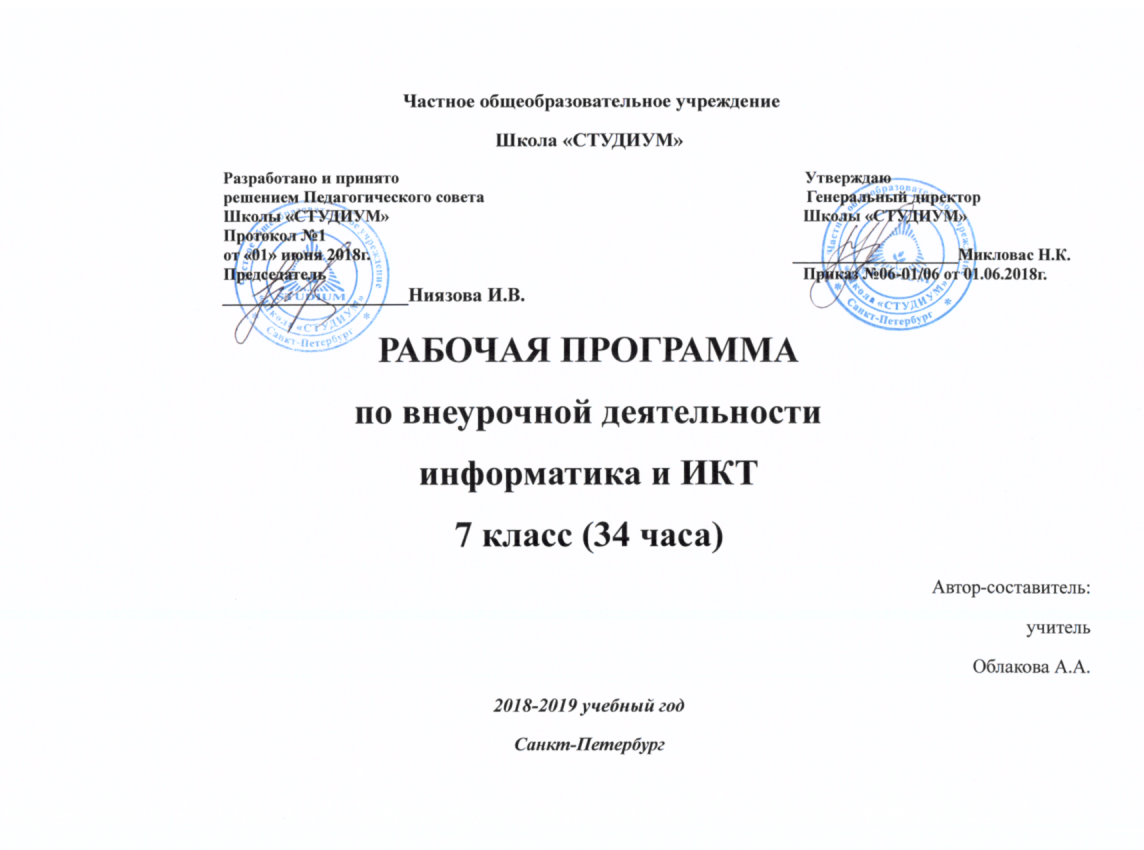 Частная Общеобразовательная Школа «Студиум»Пояснительная запискаРабочая программа по информатике и ИКТ для обучающихся 7 класса составлена в соответствии с авторской программой Босовой Л.Л. Программа курса «Информатика и ИКТ» для 5-7 классов средней общеобразовательной школы», с учетом кодификатора элементов содержания для составления контрольных измерительных материалов (КИМ) ГИА и ЕГЭ, с целью реализации государственного образовательного стандарта.Общая характеристика предметаСовременный период общественного развития характеризуется новыми требованиями к общеобразовательной школе, предполагающими ориентацию образования не только на усвоение обучающимися определенной суммы знаний, но и на развитие его личности, его познавательных и созидательных способностей. В условиях информатизации и массовой коммуникации современного общества особую значимость приобретает подготовка подрастающего поколения в области информатики и ИКТ. Согласно Федеральному базисному учебному плану для образовательных учреждений Российской Федерации, изучение предмета «Информатика и ИКТ» предполагается в 8-11 классах, но за счет регионального компонента образовательного учреждения его изучение рекомендуется как в начальной школе, так и в 5-7 классах.В основу курса информатики и ИКТ в 5-7 классах положены следующие идеи:целостность и непрерывность, означающие, что данная ступень является важным звеном непрерывного курса информатики и ИКТ. В рамках данной ступени подготовки начинается/продолжается осуществление вводного, ознакомительного обучения школьников, предваряющего более глубокое изучение предмета в 8-9 (основной курс) и 10-11 (профильные курсы) классах;научность в сочетании с доступностью, строгостью и системностью изложения;практическая направленность, обеспечивающая отбор содержания, направленного на формирование у школьников умений и навыков, которые в современных условиях становятся необходимыми не только на уроках информатики, но и в учебной деятельности по другим предметам, при выполнении индивидуальных и коллективных проектов, в повседневной жизни, в дальнейшем освоении профессий, востребованных на рынке труда. При этом исходным является положение о том, что компьютер может многократно усилить возможности человека, но не заменить его;дидактическая спираль как важнейший фактор структуризации в методике обучения информатике: вначале общее знакомство с понятием, предполагающее учет имеющегося опыта обучаемых; затем его последующее развитие и обогащение, создающее предпосылки для научного обобщения в старших классах;развивающее обучение - обучение ориентировано не только на получение новых знаний в области информатики и ИКТ, но и на активизацию мыслительных процессов, формирование и развитие у школьников обобщенных способов деятельности, формирование навыков самостоятельной работы и т.д.Программа учитывает многоуровневую структуру предмета «Информатика и ИКТ», который рассматривается как систематический курс, непрерывно развивающий знания школьников в области информатики и информационно – коммуникационных технологий и является продолжением обучения, начатом в 5 классе по учебнику Л. Л. Босовой.Изучение информатике и ИКТ в 5-7 классах направлено на достижение следующих целей: Формирование обще учебных умений и способов интеллектуальной деятельности на основе методов информатики.Формирование у обучающихся готовности к использованию средств ИКТ в информационно-учебной деятельности для учебных задач и саморазвития. Усилие культурологической составляющей школьного образования.Пропедевтика понятий базового курса школьной информатики.Развитие познавательных, интеллектуальных и творческих способностей обучающихся.Согласно действующему в школе учебному плану, календарно-тематический план предусматривает в 7 классе обучение в объеме 2 часа в неделю, 68 часов в год по учебнику Л.Л.Босовой  «Информатика и ИКТ», уровень – базовый. В программе используется УМК, которое продолжает обучение, начатое в 5-6 классах: Информатика и ИКТ: учебник для 7 класс / Л.Л.Босова. – 2-е изд. – М.: БИНОМ. Лаборатория знаний, 2010;  Информатика и ИКТ. 5-7 классы: методическое пособие / Л.Л.Босова, А.Ю.Босова. -  М.: БИНОМ. Лаборатория знаний, 2009;  комплект цифровых образовательных ресурсов;http://products.videouroki.net, «Электронная тетрадь по информатике 7 класс».Описание места учебного предмета в учебном планеИзучение информатики в 7 классе пропедевтического курса направлено на достижение следующих целей:формирование обще учебных умений и способов интеллектуальной деятельности на основе методов информатики;формирование у учащихся готовности к информационно-учебной деятельности, выражающейся в их желании применять средства информационных и коммуникационных технологий в любом предмете для реализации учебных целей и саморазвития;пропедевтика понятий базового курса школьной информатики;развитие алгоритмического мышления, творческих и познавательных способностей учащихся;воспитание культуры проектной деятельности, в том числе умения планировать, работать в коллективе; чувства ответственности за результаты своего труда, используемые другими людьми; установки на позитивную социальную деятельность в информационном обществе, недопустимости действий, нарушающих правовые и этические нормы работы с информацией;приобретение опыта планирования деятельности, поиска нужной информации, создания, редактирования, оформления, сохранения, передачи информационных объектов различного типа с помощью современных программных средств; построения компьютерных моделей, коллективной реализации информационных проектов, преодоления трудностей в процессе интеллектуального проектирования.Для достижения комплекса поставленных целей в процессе изучения информатики и ИКТ в 7 классе необходимо решить следующие задачи:создать условия для осознанного использования учащимися при изучении школьных дисциплин таких общепредметных понятий как «объект», «система», «модель», «алгоритм», «исполнитель» и др.;сформировать у учащихся  умения организации собственной учебной деятельности, включающими: целеполагание,  как постановку учебной задачи на основе соотнесения того, что уже известно, и того, что требуется установить; планирование – определение последовательности промежуточных целей с учетом конечного результата, разбиение задачи на подзадачи,  разработка последовательности и структуры действий,  необходимых для достижения цели при помощи фиксированного набора средств; прогнозирование – предвосхищение результата; контроль – интерпретация полученного результата, его соотнесение с имеющимися данными с целью установления соответствия или несоответствия (обнаружения ошибки); коррекция – внесение необходимых дополнений и корректив в план действий в случае обнаружения ошибки;  оценка – осознание учащимся того, насколько качественно им решена учебно-познавательная задача; сформировать у учащихся  умения и навыки информационного моделирования как основного метода приобретения знаний: умение преобразовывать объект из чувственной формы в пространственно-графическую или знаково-символическую модель; умение строить разнообразные информационные структуры для описания объектов; умение «читать» таблицы, графики, диаграммы, схемы и т.д., самостоятельно перекодировать информацию из одной знаковой системы в другую; умение выбирать форму представления информации в зависимости от стоящей задачи,  проверять адекватность модели объекту и цели моделирования;сформировать у учащихся основные универсальные умения информационного характера: постановка и формулирование проблемы; поиск и выделение необходимой информации, применение методов информационного поиска; структурирование и визуализация информации; выбор наиболее эффективных способов решения задач в зависимости от конкретных условий; самостоятельное создание алгоритмов деятельности при решении проблем творческого и поискового характера;сформировать у учащихся широкий спектр умений и навыков: использования средств информационных и коммуникационных технологий для сбора, хранения, преобразования и передачи различных видов информации; овладения способами и методами освоения новых инструментальных средств; сформировать у учащихся основные умения и навыки самостоятельной работы, первичные умения и навыки исследовательской деятельности, принятия решений и управления объектами с помощью составленных для них алгоритмов; сформировать у учащихся умения и навыки продуктивного взаимодействия и сотрудничества со сверстниками и взрослыми: умения правильно, четко и однозначно формулировать мысль в понятной собеседнику форме; умения работы в группе; умения выступать перед аудиторией, представляя ей результаты своей работы с помощью средств ИКТ.Рабочая программа составлена в точном соответствии с авторской программой.Формы организации учебной деятельностиФормы организации учебной деятельности чрезвычайно разнообразны и предполагают фронтальную, парную, индивидуальную (в том числе дифференцированная по трудности и по видам техники) формы работы учащихся; групповую работу, осуществляемую на уроках изучения нового материала, обобщения и систематизации знаний, уроках практикумах, комбинированных уроках. Единицей учебного процесса является урок. В первой части урока проводиться объяснение нового материала, во второй части урока планируется компьютерный практикум в форме практических работ или компьютерных практических заданий рассчитанные, с учетом требований СанПИН, на 10-25 мин. и направлены на отработку отдельных технологических приемов и практикумов – интегрированных практических работ, ориентированных на получение целостного содержательного результата, осмысленного и интересного для учащихся. Всего на выполнение различных практических работ отведено более половины учебных часов. Часть практической работы (прежде всего подготовительный этап, не требующий использования средств информационных и коммуникационных технологий) включена в домашнюю работу учащихся, в проектную деятельность. Работа может быть разбита на части и осуществляться в течение нескольких недель. Применяемые технологии и методики:уровневая дифференциация;проблемное обучение;информационно-коммуникационные технологии;элементы здоровье сберегающих технологий;коллективный способ обучения (работа в парах постоянного и сменного состава) и т.д.Классификация методов обучения:словесные методы обучения (рассказ, объяснение, лекция, беседа, работа с учебником на печатной основе или электронным);наглядные методы (наблюдение, иллюстрация, демонстрация наглядных пособий, презентаций);практические методы (устные и письменные упражнения, практические компьютерные работы);активные методы (метод проблемных ситуаций, метод проектов, ролевые игры и др.).Формы контроля знаний, умений, навыков; промежуточной и итоговой аттестации учащихся.Все формы контроля по продолжительности рассчитаны на 10-20 минут.Текущий контроль осуществляется с помощью компьютерного практикума в форме практических работ и практических заданий.Цели практикума:сформировать у школьников достаточный спектр пользовательских (инструментальных) навыков, позволяющих им эффективно применять ИКТ в своей информационно-учебной деятельности для решения учебных задач и саморазвития; вооружить учащихся способами и методами освоения новых инструментальных средств;сформировать у школьников основы ИКТ - компетентности, состоящей в их способности решать возникающие информационные задачи, используя современные общедоступные информационные ресурсы (инструменты и источники).Проведенная в 5–6 классах работа по формированию навыков самостоятельной работы позволяет увидеть в 7 классе свои первые плоды: учащиеся способны самостоятельно работать с учебником, выполнять задания в рабочей тетради, выбирать и выполнять посильные для себя задания компьютерного практикума.В 7 классе большое внимание уделяется развитию навыков исследовательской и проектной деятельности учащихся.Содержание практикума:Создание информационных объектов и моделей:текстовсписковтаблицрисунковдиаграммсхемграфовдеревьевТематический контроль осуществляется по завершении крупного блока (темы) и позволяет оценить знания и умения учащихся, полученные в ходе достаточно продолжительного периода работы.  В 7-м классе используется несколько различных форм контроля: тестирование; контрольная работа на опросном листе; разно уровневая контрольная работа2.Контрольные работы на опросном листе содержат условия заданий и предусматривают места для их выполнения. В зависимости от временных ресурсов и подготовленности учеников учитель может уменьшить число обязательных заданий, переведя часть из них в разряд дополнительных, выполнение которых поощряется еще одной оценкой.Практические контрольные работы для учащихся 7 классов представлены в трех уровнях сложности. Важно правильно сориентировать учеников, чтобы они выбирали вариант, адекватный их возможностям.Сегодня, в условиях личностно-ориентированного обучения все чаще происходит: смещение акцента с того, что учащийся не знает и не умеет, на то, что он знает и умеет по данной теме и данному предмету; интеграция количественной и качественной оценок; перенос акцента с оценки на самооценку. В этой связи большие возможности имеет портфолио, под которым подразумевается коллекция работ учащегося, демонстрирующая его усилия, прогресс или достижения в определенной области. На уроке информатики в качестве портфолио естественным образом выступает личная файловая папка, содержащая все работы компьютерного практикума, выполненные учеником в течение учебного года или даже нескольких лет обучения. Итоговый контроль осуществляется по завершении года обучения.Общее количество часов на предмет по учебному плану - __68__ ч., по _2_ часа в неделю. Тематический план Интернет-ресурсы, электронные информационные источники, ЦОР, используемые в образовательном процессе№п/пДатаТема урокаПрименение компьютерных технологий, Домашнее задание:1.Техника безопасности и организация рабочего места. ПрезентацииРУ: §1.1., читать 2.Объекты и их имена. Признаки объектов.§1.2 читать 3.Практическая работа №1 «Работа с основными объектами операционной системы».4.Отношения объектов. Разновидности объектов и их классификация.ПрезентацииРУ: §1.3, 1.4 читать     5.Практическая работа №2 «Работаем с объектами файловой системы».Файлы для работы6.Состав объектов.ПрезентацииРУ: §1.5 читать7.Практическая работа №3 «Создаем текстовые объекты». Задания 1-3.Файлы для работы8.Системы объектов. ПрезентацииРУ: §1.6 читать, вопросы 1-4 9.Практическая работа №3 «Создаем текстовые объекты». Задания 4-6.Файлы для работы10.Система и окружающая среда.ПрезентацииРУ:§1.7 читать11.Практическая работа №3 «Создаем текстовые объекты». Задания 7-9Файлы для работы12.Персональный компьютер как система. Интерактивные тестыРУ: §2.1 читать                     13.Контрольная работа№1 «Объекты и их имена». 14.Модели объектов и их назначение.ПрезентацииРУ: §2.1 читать15.Практическая работа №4 «Создаем словесные модели». Задания 1-3.Файлы для работы16.Информационные модели.ПрезентацииРУ: §2.2 читать17.Практическая работа №11«Графические модели».18.Словесные информационные модели. Научные и художественные описания. ПрезентацииРУ: §2.3 читать              19.Практическая работа №4. «Создаем словесные модели». Задания 4-5.Файлы для работы20.Работа со словесными информационными моделями.21.Практическая работа №4 «Создаем словесные модели». Задания 6-7.Файлы для работыРУ: §2.3 читать22.Создание и оформление информационных моделей. Файлы для работыРУ: §2.3 читать23.Практическая работа №4 «Создаем словесные модели». Задания 8-9.24.Многоуровневые списки. ПрезентацииПУ: ПР №5 стр.176.25Практическая работа №5 «Многоуровневые списки».Файлы для работызадание №4.26.Математические модели. Интерактивные тестыРУ: §2.4 читать27.Контрольная работа№2 «Информационное моделирование»КУ: задан.№2, 4, стр.5728.Табличные информационные модели. Структура и правила оформления таблицы. ПрезентацииРУ: § 2.5 читать29.Практическая работа №6 «Создаем табличные модели». Задания 1-2.Файлы для работы30.Простые таблицы. ПрезентацияРУ: §2,5 читать                                          31.Практическая работа №6 «Создаем табличные модели». Задания 3-4.Файлы для работыКУ: (задан. №8, ПР№6 стр. 182)32.Сложные таблицы. ПрезентацияРУ:§2.5 (сложные таблицы) 33Практическая работа №6«Создаем табличные модели». Задания 5-6.Файлы для работы34.Табличное решение логических задач.ПрезентацияРУ: §2.6 читать, зад.№2-3, стр. 74; 35.Практическая работа №6«Создаем табличные модели». Задание 7.36.Вычислительные таблицы. Практическая работа №7«Создаем вычислительные таблицы».ПрезентацияРУ:§2.7 читать, зад. №2, ПР № 737.Знакомство с электронными таблицами. ПрезентацияРУ:§2.8 38.Практическая работа №8 «Знакомимся с электронными таблицами». Задания 1-3.Файлы для работы39.Работа с электронными таблицами. Практическая работа №8 «Знакомимся с электронными таблицами». Задания 4-6.ПрезентацияРУ:§2,8 подготовить в тетради таблицу к заданию № 5 работы №840.Графики и диаграммы. Наглядное изменение процессов изменения величин.ПрезентацияРУ:§2.9(1,2) задан.№1,3,4 стр.93-9441. Практическая работа №9 «Создаем диаграммы и график и». Задания 5-7.Файлы для работы42.Графики и диаграммы.Наглядное представление о соотношении величин. ПрезентацияРУ:§2.9 (3) читать43.Практическая работа №9 «Создаем диаграммы и графики». Задания 1-3.44.Графики и диаграммы. Визуализация многорядных данных. ПрезентацияРУ: §2.9 (4) читать стр. 94-9645.Практическая работа №9 «Создаем диаграммы и графики». Задание 4.46.Многообразие схем.ПрезентацияРУ:§2.10(1) читать,  стр.97-101; № 2, стр.112;  47.Практическая работа №10 «Схемы, графы и деревья». Задания 1-2.КУ: уч. Стр.113-114, № 6. 7.48.Информационные модели на графах. ПрезентацияРУ: §2.10(2) читать, стр.101-10449.Практическая работа №10 «Схемы, графы и деревья». Задания 3-5.50.Деревья.ПрезентацияРУ:§2.10 стр.104-108. 51.Проверочная работа№1«Информационное моделирование».Повторить.52.Практическая работа №10«Схемы, графы и деревья». Задания 6-7.Файлы для печати ПР53.Алгоритм — модель деятельности исполнителя алгоритмов. Исполнитель Чертежник.Управление Чертежником. ПрезентацияРУ: §3.1 стр.120-127 читать54.Работа в среде «Алгоритмика».Электронная рабочая тетрадьРУ: §3.2 читать55.Исполнитель Чертежник. Использование вспомогательных алгоритмов.РУ:§3.2 (3) читать, стр.127-12956.Использование вспомогательных алгоритмов.  Работа в среде «Алгоритмика»Виртупльная лаборатория «Алгоритмика»57.Исполнитель Чертежник.Цикл «повторить n раз».РУ: §3.2 (4) читать, стр.129-13158.Цикл «повторить n раз». Работа в среде «Алгоритмика»Виртуальная лаборатория «Алгоритмика»Повторить59.Исполнитель Робот. Управление Роботом. РУ:§3.3 (1,2)читать,  стр.135-13760.Управление Роботом. Работа в среде «Алгоритмика».Виртуальная лаборатория «Алгоритмика»РУ:§3.3 (1,2)читать.61.Исполнитель Робот. Цикл «пока». РУ:§3.3 (3,4) стр.137-14562.Цикл «пока». Работа в среде «Алгоритмика»Виртуальная лаборатория «Алгоритмика»63.Исполнитель Робот. Ветвление. РУ: §3.3 (5) читать, стр. 145-14864.Ветвление. Работа в среде «АлгоритмикаВиртуальная лаборатория «Алгоритмика»Повторить.65.Проверочная работа№2 «Алгоритмика».Файлы для печати ПРРУ: §3.3 читать66.Итоговый проект. Практическая работа №12«Итоговая работа».ПУ: задание № 4, стр.21067.Итоговый проект. Практическая работа №12«Итоговая работа».68.Итоговый урок. Министерство образования и науки Российской Федерацииhttp://www.mon.gov.ruФедеральная служба по надзору в сфере образования и науки (Рособрнадзор)  http://www.obrnadzor.gov.ruФедеральное агентство по образованию (Рособразование) http://www.ed.gov.ruФедеральное агентство по науке и инновациям (Роснаука)http://www.fasi.gov.ruФедеральный центр тестированияhttp://www.rustest.ruФедеральный институт педагогических измеренийhttp://fipi.ru/Федеральный портал «Российское образование»http://www.edu.ruРоссийский общеобразовательный порталhttp://www.school.edu.ruПортал информационной поддержки Единого государственного экзаменаhttp://ege.edu.ruДидактические материалы по информатике и математикеhttp://comp-science.narod.ruИнтернет-школа «Просвещение. ru»http://www.internet-school.ruИнформатика и информация: сайт для учителей информатики и учениковhttp://www.phis.org.ru/informatika/Информатика и информационные технологии в образованииhttp://www.rusedu.infoИнформатика и информационные технологии: материал лаборатории информатики МИООhttp://iit.metodist.ruНаучно-методический журнал «Информатика и образование»http://www.infojournal.ru/Клякс@.net: Информатика в школе. Компьютер на урокахhttp://www.klyaksa.netМетодические и дидактические материалы к урокам информатики: сайт Е.Р. Кочелаевойhttp://ekochelaeva.narod.ruНегосударственное образовательное учреждение «Роботландия+»http://www.botik.ru/~robot/Школьный университет: профильное и индивидуальное ИТ-обучениеhttp://www.itdrom.comЭнциклопедия компьютерной графики, мультимедиа и САПРhttp://niac.natm.ru/graphinfoЭнциклопедия персонального компьютераhttp://mega.km.ru/pc/Ресурсы Единой коллекции цифровых образовательных ресурсовhttp://school-collection.edu.ru/Материалы авторской мастерской Босовой Л.Л. http://metodist.lbz.ru/authors/informatika/3/